ΕΛΛΗΝΙΚΗ ΔΗΜΟΚΡΑΤΙΑ                                                Ημερομηνία, 07/04/2017	      ΠΕΡΙΦΕΡΕΙΑ ΔΥΤΙΚΗΣ ΜΑΚΕΔΟΝΙΑΣ                          Αρ. Πρωτ:   59418/6832ΓΕΝΙΚΗ Δ/ΝΣΗ ΠΕΡΙΦΕΡΕΙΑΚΗΣ                                     ΑΓΡΟΤΙΚΗΣ ΟΙΚΟΝΟΜΙΑΣ & ΚΤΗΝΙΑΤΡΙΚΗΣ                                Δ/ΝΣΗ ΑΓΡΟΤΙΚΗΣ ΟΙΚΟΝΟΜΙΑΣ & ΚΤΗΝΙΑΤΡΙΚΗΣΠΕΡΙΦΕΡΕΙΑΚΗΣ ΕΝΟΤΗΤΑΣ ΦΛΩΡΙΝΑΣΤΜΗΜΑ ΦΥΤΙΚΗΣ & ΖΩΙΚΗΣ ΠΑΡΑΓΩΓΗΣΤαχ. Δ/νση        :     Διοικητήριο			       ΠΡΟΣ: Μ.Μ.Ε ΠΕ ΦΛΩΡΙΝΑΣΤαχ. Κώδικας.   :    53 100			       Πληροφορίες     :    Σ.Ιωαννίδης, Π. Τζήκα                                          	                   Τηλέφωνο          :    2386024065, 2386022478                      Fax		 :    2386020036                                      E-mail	   :  s.ioannidis@florina.pdm.gov.gr	ΘΕΜΑ:  Δημοσιοποίηση 4ης Τροποποίησης του Μέτρου 11 «Βιολογικές Καλλιέργειες» από τα Μ.Μ.Ε.Παρακαλούμε για τη Δημοσιοποίηση της παρακάτω ανακοίνωσης σε τακτά χρονικά διαστήματα, αδαπάνως έως και τις 20/04/2017 για την ενημέρωση του κοινού.ΔΗΜΟΣΙΟΠΟΙΗΣΗ ΤΗΣ 4ης ΤΡΟΠΟΠΟΙΗΣΗΣ ΤΟΥ ΜΕΤΡΟΥ 11 «ΒΙΟΛΟΓΙΚΕΣ ΚΑΛΛΙΕΡΓΕΙΕΣ»Από τη Διεύθυνση Αγροτικής Οικονομίας & Κτηνιατρικής της Περιφερειακής Ενότητας Φλώρινας ανακοινώνεται η Δημοσιοποίηση της 4ης Τροποποίησης (ΑΔΑ: 7Λ3Ξ4653ΠΓ-21Ψ) της αριθμ. 130/5917/18-01-2017 πρόσκλησης για την υποβολή αιτήσεων στήριξης για συμμετοχή στο Μέτρο 11 «Βιολογικές Καλλιέργειες» του Προγράμματος Αγροτικής Ανάπτυξης 2014-2020 (ΑΔΑ: 7ΑΖΚ4653ΠΓ-ΔΝΦ ), αντικαθιστώντας την υποπαράγραφο 1.4 (πιστώσεις- χρηματοδότηση) της εν λόγω πρόσκλησης με την κάτωθι: Η Δημόσια Δαπάνη της παρούσας πρόσκλησης ανέρχεται σε τετρακόσια σαράντα τρία εκατομμύρια (443.000.000) ευρώ.Το ανωτέρω ποσό κατανέμεται ενδεικτικά στις δράσεις ως εξής:A. Υπομέτρο 11.1 : Εκατόν δέκα εννέα εκατομμύρια (119.000.000) ευρώ Δράση 11.1.1: Ογδόντα πέντε εκατομμύρια (85.000.000) ευρώ Δράση 11.1.2: Τριάντα τέσσερα εκατομμύρια (34.000.000) ευρώB. Υπομέτρο 11.2 : Τριακόσια είκοσι τέσσερα εκατομμύρια (324.000.000) ευρώ Δράση 11.2.1: Εκατόν εξήντα τέσσερα εκατομμύρια (164.000.000) ευρώ Δράση 11.2.2: Εκατόν εξήντα εκατομμύρια (160.000.000) ευρώΚατά τα λοιπά ισχύει η ως άνω αναφερόμενη στο θέμα πρόσκληση.                                                                                                Ο Δ/ΝΤΗΣ ΑΓΡΟΤΙΚΗΣ                                                                                           ΟΙΚΟΝΟΜΙΑΣ & ΚΤΗΝΙΑΤΡΙΚΗΣ							        ΑΛΤΙΝΗΣ  ΑΘΑΝΑΣΙΟΣ                    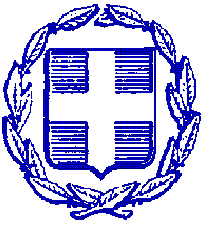 